Job Title:		Part-time Secretary				Date Revised:     03/18/2022	Department:		Stewardship and Development		FLSA Status:      Non-Exempt	Supervisor:		Director, Stewardship and Development	Work Days:		 Monday – Friday				Hours/Day:	        4   					(Evenings & Weekends as needed)Summary:The Secretary provides office support to the Director of Stewardship and Development as needed for the annual Diocesan Development Drive and the general development initiatives of the stewardship effort of the Roman Catholic Bishop of Salt Lake City.Responsibilities:Provides office support which includes:Assist in the preparation of manuals for annual Diocesan Development Drive and StewardshipAssist with Stewardship and Development eventsAttend to catering and entertainment, physical arrangements for room and/or facility reservations, and meeting/event set-up and clean upTrack attendance to eventsAssist with preparation of meeting and event materialsMaintain Inventory Database for Stewardship and Development materialsAssist with mailings of in-house DDD correspondenceParticipate as an active member of the Stewardship and Development office in all other duties and events as assigned by the Directorom Required Education and Skills:Understanding of Catholic Church ethics, traditions, procedures, and organizational structuresProficiency in oral and written communicationsWillingness to learn fundamentals of charitable giving processesProficient with Microsoft Office (Word, Excel)Adobe AcrobatAbility to maintain confidentialityAbility to maintain agreed upon work schedule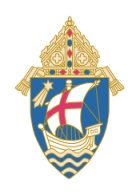 Diocese of Salt Lake CityJob Description